Celovška 361000 LjubljanaSlovenia7 November 1995Dear John,	Sorry I won't be able to meet you at the station. I will be at school. There is a very easy way of getting here. You have three alternatives:TAXI: That is very expansive. For Taxi you are going to pay about 1200 SIT. Unless you have a lot of luggage not advisable.BUS: This can take you about half an hour. You take a bus No. 2 in the direction which is at the opposite of the center of the city. You go across the road. You get off after a railway bridge. Then you follow the map.WALK: Go along the main road until you hit a T junction. There you turn left go ahead and on the left you will see a bus station. From there follow the map.Looking forward to seeing you on Sunday morning!P.S. Here is a map to help you find the flat. If you get lost, you can phone for more information (985).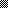 